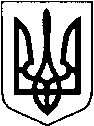 ВОЛОДИМИР-ВОЛИНСЬКА РАЙОННА ДЕРЖАВНА АДМІНІСТРАЦІЯ ВОЛИНСЬКОЇ ОБЛАСТІВОЛОДИМИР-ВОЛИНСЬКА РАЙОННА ВІЙСЬКОВА АДМІНІСТРАЦІЯНАКАЗ26 лютого 2022 року		       м. Володимир		   		         № 05Про пропускний режим під час запровадження комендантської годиниВідповідно до пунктів 6, 7 частини першої статті 8 Закону України «Про правовий режим воєнного часу», Указу Президента України від 24 лютого 2022 року №64/2022 «Про введення воєнного стану в Україні», Порядку встановлення особливого режиму в’їзду і виїзду, обмеження свободи пересування громадян, іноземців та осіб без громадянства, а також руху транспортних засобів в Україні або окремих її місцевостях, де введено воєнний стан, затвердженого постановою Кабінету Міністрів України від 29 грудня 2021 року № 1455, Порядку здійснення заходів під час та встановлення спеціального режиму світломаскування в окремих місцевостях, де введено воєнний стан, затвердженого постановою Кабінету Міністрів України від 08 липня 2020 року № 573, у зв’язку із запровадженням комендантської години на території району та забороною перебування на вулицях та в інших громадських місцях осіб без виданих перепусток, а також рух транспортних засобів, крім осіб та транспортних засобів Збройних сил України, Держспецтрансслужби, Національної гвардії, Держприкордонслужби, Національної поліції, СБУ, ДФС, ДМС, ДСНС, які залучаються до здійснення заходів під час запровадження комендантської години, транспортним засобам спеціалізованого призначення, які виконують невідкладне службове завдання, за умови ввімкнення спеціальних світлових сигнальних пристроївНАКАЗУЮ:1. ЗАТВЕРДИТИ:1) зразок та опис бланка перепустки для переміщення в умовах комендантської години згідно з додатком 1;2) журнал видачі перепусток для переміщення в умовах комендантської години згідно з додатком 2;3) засвідчений підпис уповноваженої особи та печатку згідно з додатком 3.2. Начальнику загального відділу апарату районної державної адміністрації (Людмила ЗУБЧИК) ОРГАНІЗУВАТИ видачу перепусток для переміщення в умовах комендантської години.3. Перепустка видається за рішенням начальника районної військової адміністрації Юрія ЛОБАЧА та підписується ним.4. Начальнику загального відділу апарату районної державної адміністрації (Людмила ЗУБЧИК) ОРГАНІЗУВАТИ доведення цього наказу до командира в/ч А7064 (Андрій СІЛЕЦЬКИЙ) та начальника Володимир-Волинського районного відділу поліції ГУНП у Волинській області (Василь МАЙДАНЮК), які забезпечують пропускний режим на території району, а також до голів міських, селищних та сільських рад району.5. Контроль за виконанням наказу покласти на першого заступника голови райдержадміністрації Віктора САПОЖНІКОВА.Начальник									            Юрій ЛОБАЧВіктор Сапожніков 21 987					Додаток 1до наказу начальникарайонної військової адміністраціївід 26 лютого 2022 року № 05 ПЕРЕПУСТКА __для можливості пересуванняу комендантський час_______________________(прізвище, ініціали)Начальник Володимир-Волинської районної військової адміністрації		___________		Юрій ЛОБАЧМ.П.                                                                (підпис)(перепустка діє при пред’явленні посвідчення особи)____________________________ Додаток 2 до наказу начальника районної військової адміністраціївід 26 лютого 2022 року № 05ЖУРНАЛвидачі перепусток для переміщення в умовах комендантської години_______________________________________Додаток 3до наказу начальникарайонної військової адміністраціївід 26 лютого 2022 року № 05ЗАСВІДЧЕНІпідпис уповноваженої особи та печатка_______________________________________________№з/пДата відвідуванняПІПотримувачаПримітка1234Найменування посадиПрізвище, власне ім’яПідписВідбиток печаткиУповноважена посадова особаНачальник Володимир-Волинської районної військової адміністраціїЛОБАЧЮрій Володимирович